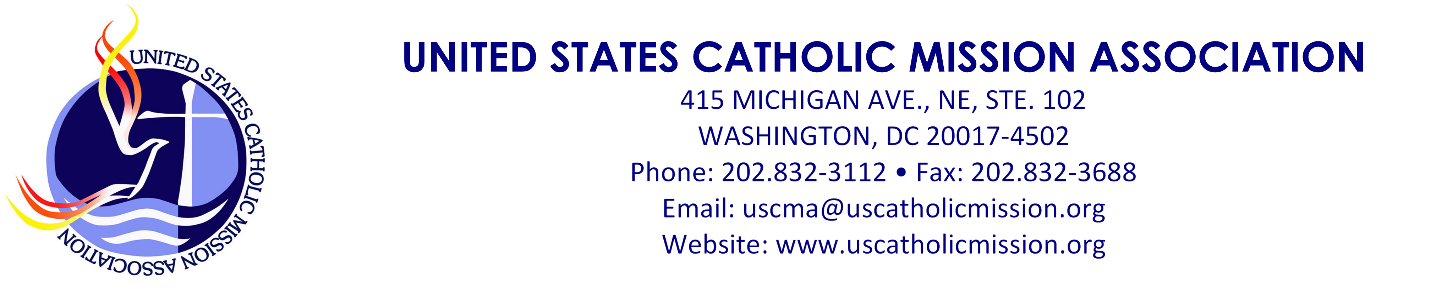 USCMA Book Service & GuidelinesUSCMA receives books for review on mission-related themes. These books are offered to members for review. Attached is the current list of books available. Select one or two books that you are interested in reading. Send the title of those books to Ms. Nichole Petty, the USCMA Office Manager with your name and address where you can receive a UPS package. (associate@uscatholicmission.org). She will send your first choice or, if that has already been chosen, your second choice. You get to keep the book. You have up to three (3) months to read the book and write a review (500-750 words). Please send it in Microsoft Word, 12-point font. Please include a 2-3 sentence biography giving your current ministry or mission, what mission organization (parish, religious order, school, etc.) sponsors you, and any missions you served. Also include a picture – a headshot – that we can publish on the web. Send the review, the biography, and the picture to Ms. Petty at her email address above. Your review, if accepted, will be published by USCMA and forwarded to the publisher. USCMA is pleased to make this service available to missionaries and mission leaders. Those of us in mission must continually reflect on our experiences to purify our intentions, our spirituality and theology, and our pastoral practices. USCMA takes a broad view of the word “missionary” – anyone who witnesses to God’s reign of love, salvation and justice through word and deed. The missionary goes beyond themselves, moves outside of their comfort zone, crosses some type of border, risks a personal encounter with a stranger, and does so in the name of Jesus. In the words of Pope Francis, “mission is at once a passion for Jesus and a passion for his people.” Introduce others you know, especially those with a missionary heart, to USCMA and our book review service. We love to get know missionaries and mission leaders. Publishers who want to their have books reviewed are encouraged to send review copies directly to USCMA at the address above. Publishers may also promote books through USCMA. Contact      Dr. Donald R. McCrabb, USCMA Executive Director, for advertisement and sponsorship options. His email address is dmccrabb@uscatholicmission.org. 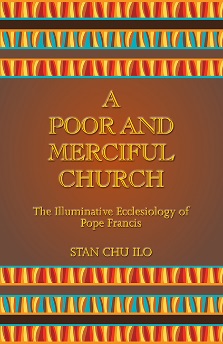 
Stab Chu Ilo, A Poor and Merciful Church: The Illuminative Ecclesiology of Pope Francis, Orbis Books, 2018

R. Daniel Shaw and William R Burrows, Traditional Ritual as Christian Worship: Dangerous Syncretism or Necessary Hybridity, Orbis Books, 2018 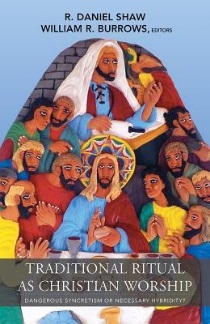                                                                                 

Marie Dennis, Choosing Peace the Catholic Church Returns to Gospel Nonviolence, Orbis Books, 2018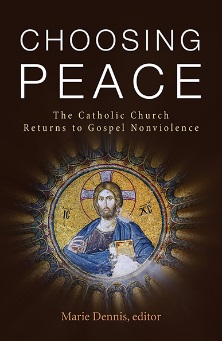 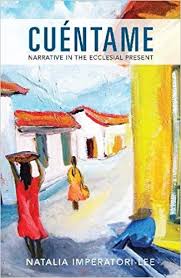 Natalia Imperatori-Lee Cuentame Narrative in the Ecclesial Present, Orbis Books, 2018 

Antonio Autiero, Laurenti Magesa, The Catholic Ethicist in The Local Church, Orbis Books, 2018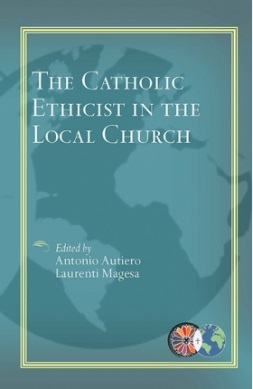 Benjamin T Peters, Nicholas Rademacher, American Catholicism in the 21st Century Crossroads, Crisis, or Renewal, Orbis Books, 2018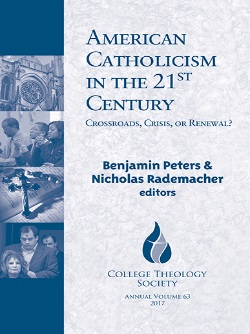 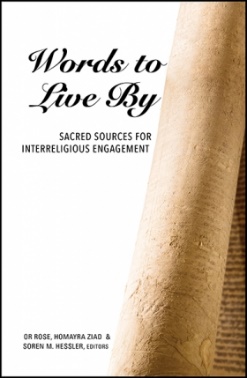 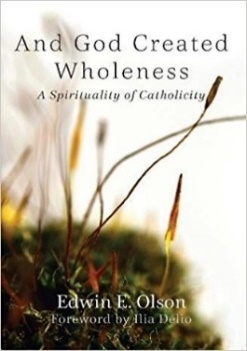 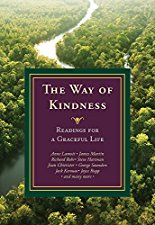 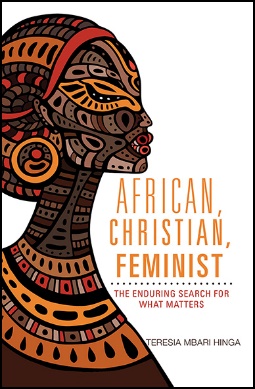 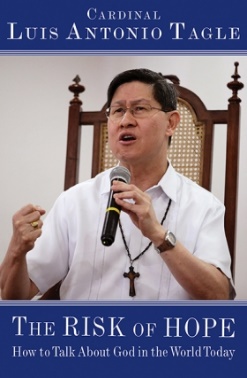 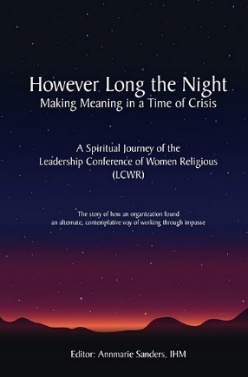 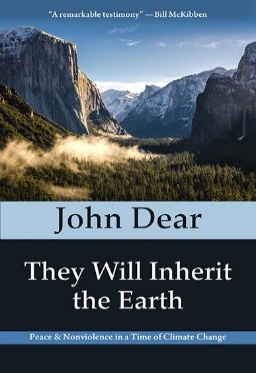 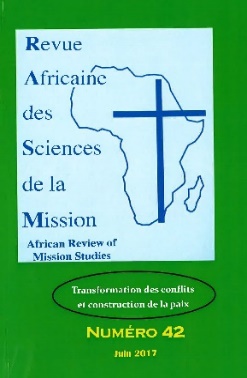 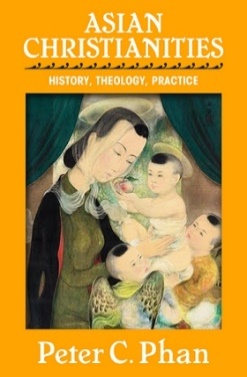 Peter C. Phan, Asian Christianities:  History, Theology, Practice, Orbis Books, 2018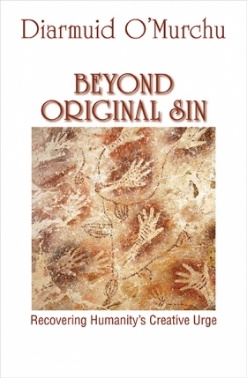 Diarmuid O’Murchu, Beyond Original Sin: Recovering Humanity’s Creative Urge, Orbis Books, 2018      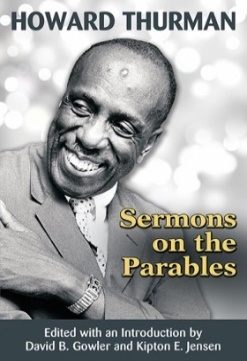 Howard Thurman, Sermons on the Parables, Orbis Books, 2018                                                                                      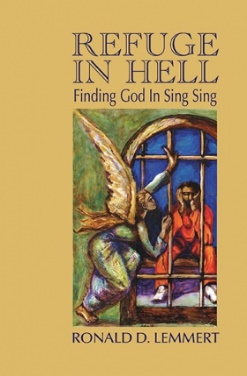 Ronald D. Lemmert, Refuge in Hell: Finding God in Sing Sing, Orbis Books, 2018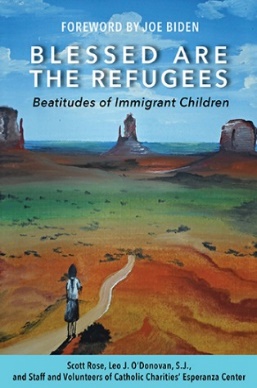  Joe Biden, Blessed are Refugees, Beatitudes of Immigrant Children, Orbis Books, 2018Ahern Malano, God’s Quad: Small Faith Communities on Campus and Beyond, Orbis Books, 2018   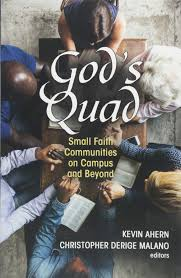 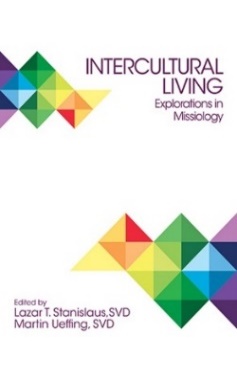 *Featured Book (February 2019)
Lazar T. Stanislaus, SVD Martin Ueffing, SVD, Intercultural living: Explorations in Missiology, Orbis Books, 2018
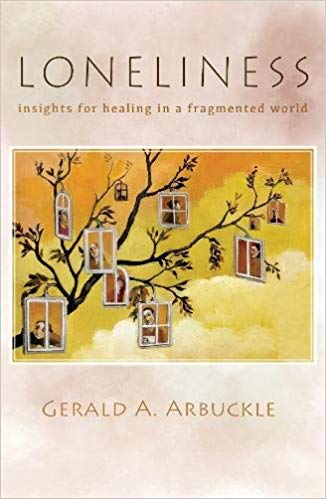 *Featured Book (May/March 2019) Gerald A. Arbuckle, Loneliness: Insight for healing in a fragmented world, Orbis Books, 2018
Pope Francis, Morning Homilies V, Orbis Books, 2018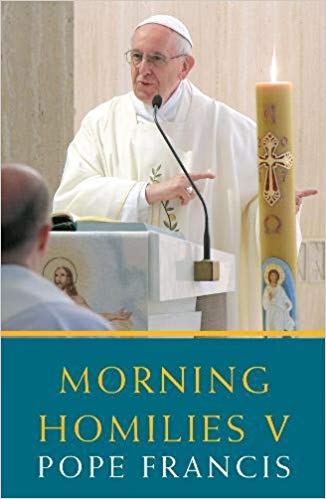 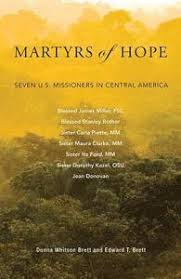                                                                                                                                                                                                     Brett and Brett, Martyrs of Hope: Seven U.S. Missionaries in Central America, Orbis Books, 2018
Lynd & Lynd, Nonviolence in America, Orbis Books, 2018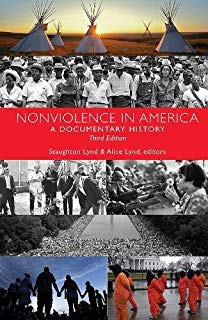 
Salzman/ Lawler, Virtue & Theological Ethics, Orbis Books, 2018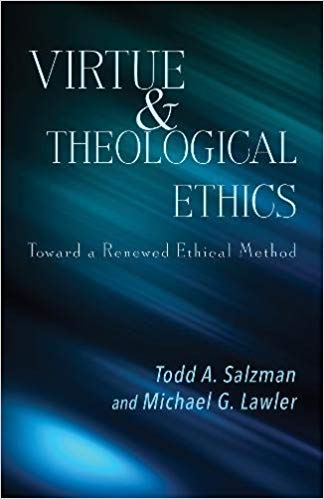 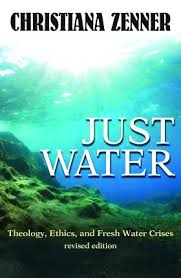 Christiana Zenner, JustsWater, Orbis Books, 2018                                                                                                    Jon Sobrina, Spiritual Writings, Orbis Books, 2018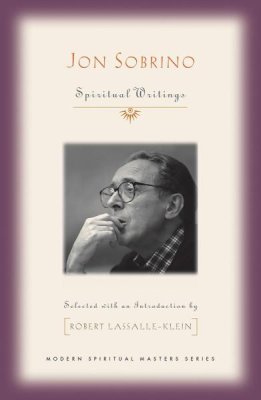 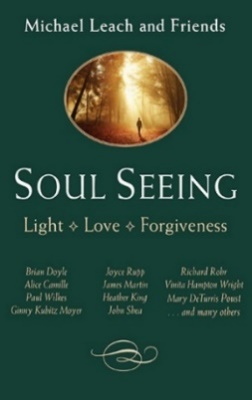 Michael Leach and Friends, Soul           Seeing, Orbis Books, 2018                                                                                       
Bob McCahill, I am Indeed Your Brother, Orbis Books, 2018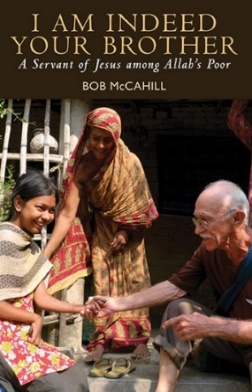 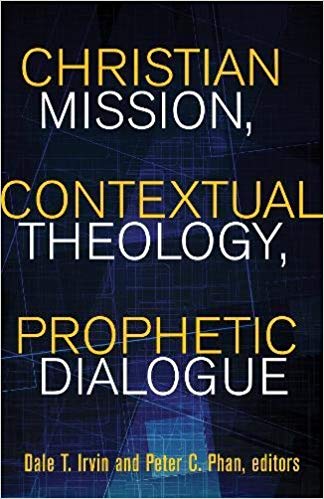 Dale T. Irvin and Peter C. Phan, Christian Mission, Contextual Theology, Prophetic Dialogue, Orbis Books, 2018M. Shawn Copeland, Knowing Christ Crucified, Orbis Books, 2018    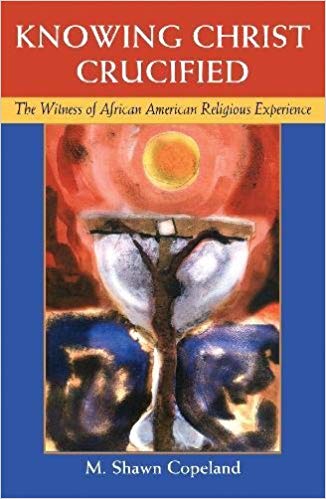 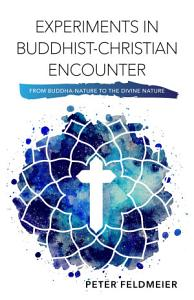 Peter Feldmeier, Experiments in Buddhist- Christian encounter form Buddha-Nature to the divine nature, Orbis Books, 2019                               
Elizbeth A. Johnson, Creation and the Cross the Mercy of God for a Planet in Peril, Orbis Books, 2019  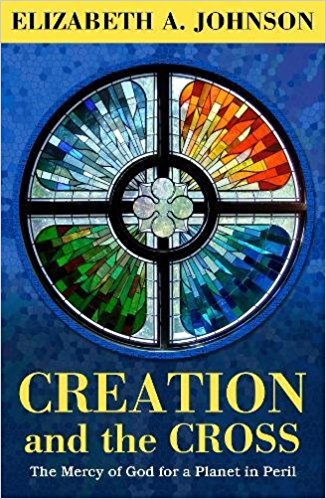 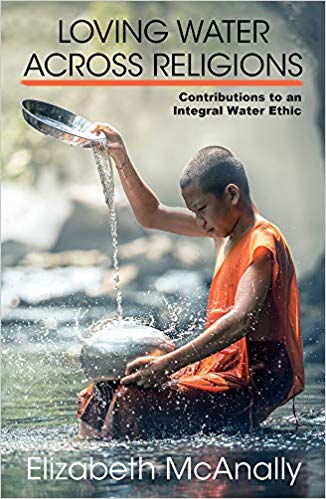 Elizabeth McAnally, Loving Water Across Regions Contributions to an Integral Water Ethic, Orbis Books, 2019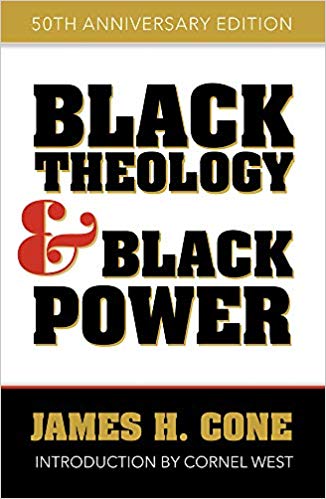 James H. Cone Introduction by Cornel West, Black Theology and Black Power, Orbis Books, 2019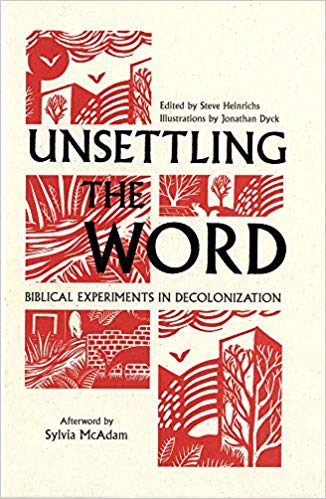 Sylvia McAdam, Unsettling Word, Orbis Books, 2019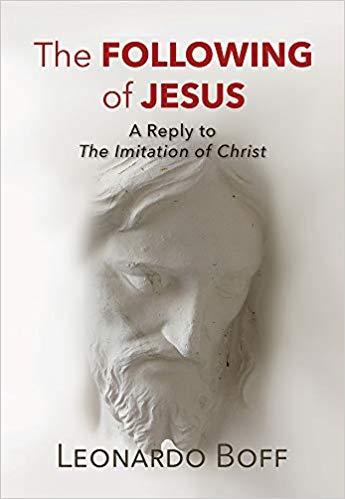 Leonardo Boff, The Following of Jesus, Orbis Books, 2019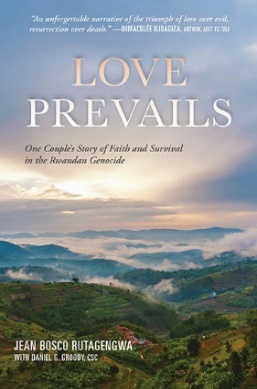 Jean Bosco Rutagengwa & Daniel G. Groody, Love Prevails, Orbis Books, 2019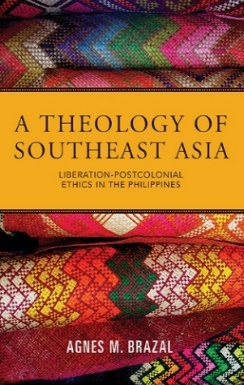 Agnes M. Brazal, A Theology of Southeast Asia, Orbis Books, 2019
Donald C. Maldari, Christian Ministry in the Divine Milieu, Orbis Books, 2019         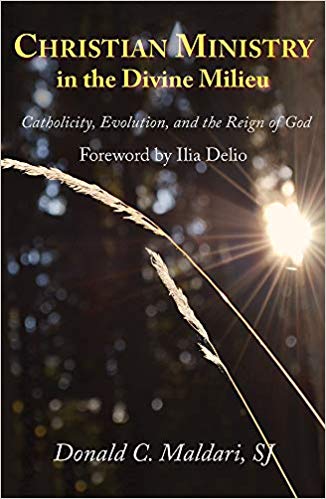 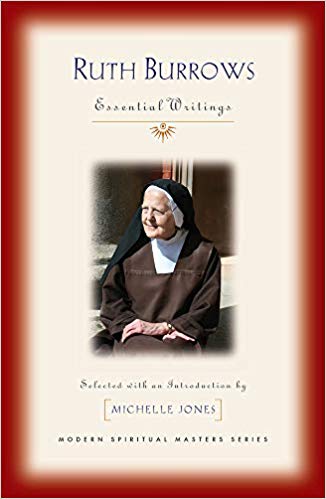 Michelle Jones, Ruth Burrows, Orbis Books, 2019           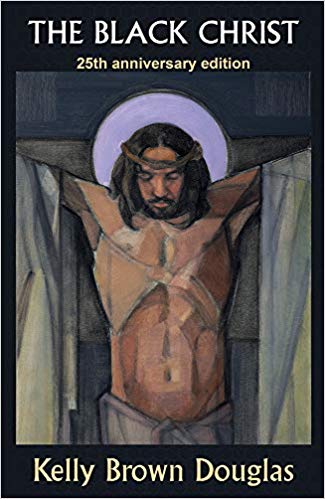 Kelly Brown Douglas, The Black Christ 25th Anniversary edition, Orbis Books, 2019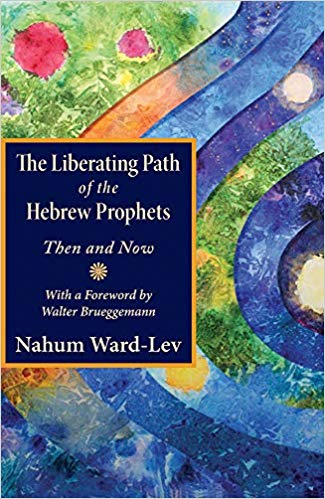 Nahum Ward-Lev, The Liberating Path of the Hebrew Prophets Then and Now with a Foreword by Walter Brueggemann, Orbis Books, 2019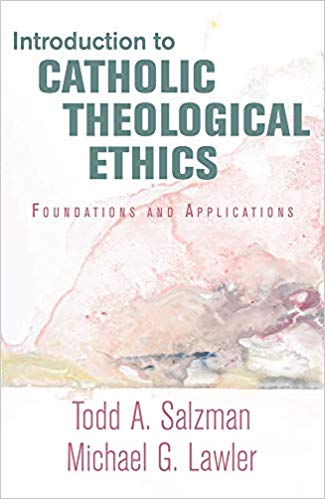 Todd A. Salzman, Michael G. Lawler, Introduction to Catholic Theological Ethics Foundation and Applications, Orbis Books, 2019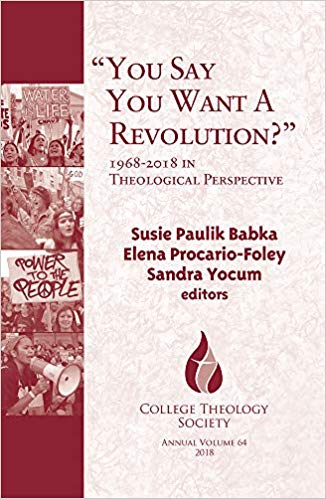 
Susie Paulik Babka, Elena Procario-Foley, Sandra Yocum, “You Say You Want A Revolution?” 1968-2018 in Theological Perspective, Orbis Books, 2019                                                                                                                                                                 John Linn, Sheila Fabricant Linn, Dennis Linn, The Two Hands of Yes and No, Orbis Books, 2019    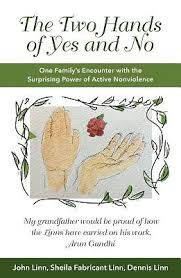 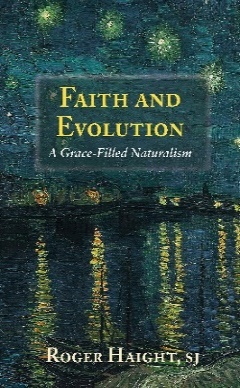 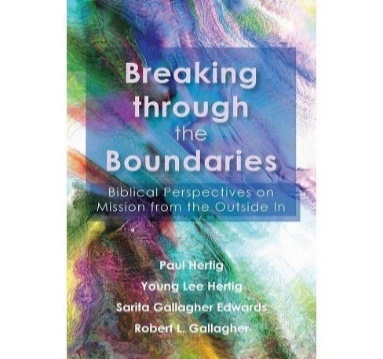 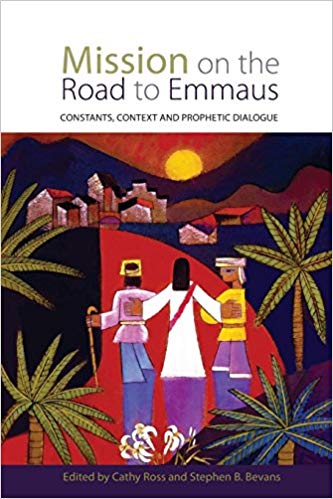 Cathy Ross and Stephen B  Bevans, Mission to Emmaus Constant, Context, and Prophetic Dialogue,    Orbis Books, 2015                                                                                            Brian Thomas Swimme, Hidden Heart of the Cosmos: Humanity and the New Story, Orbis Books, 2019   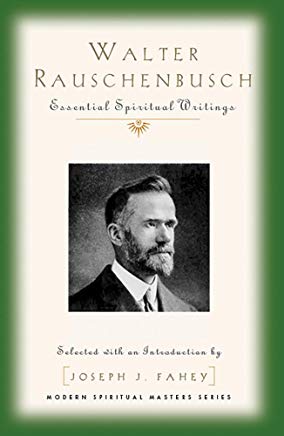 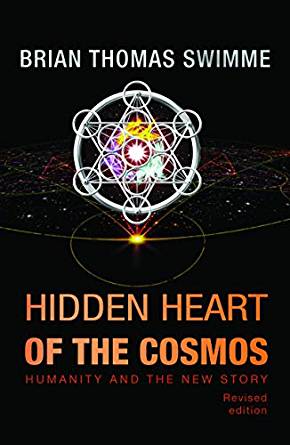 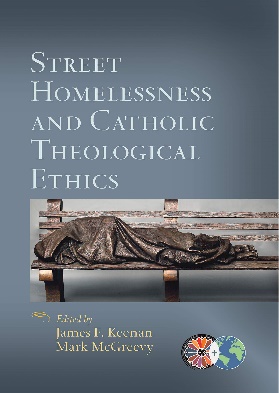 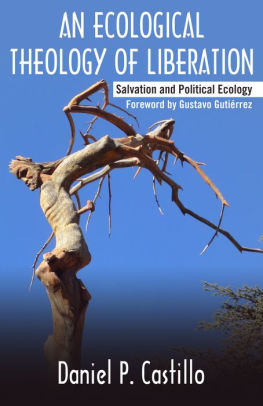 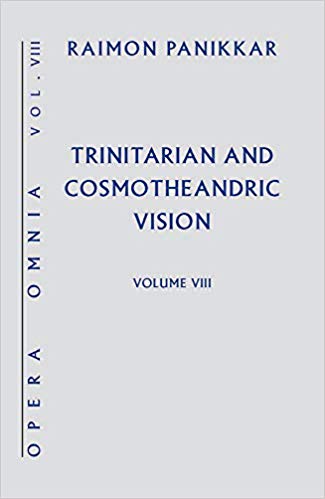 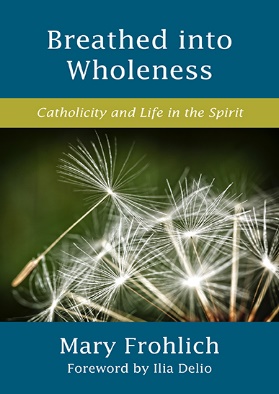 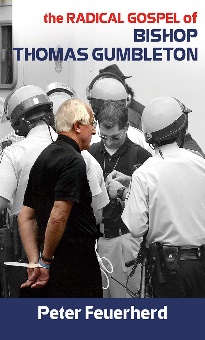 *Featured Book (August 2020)
Peter Feuerherd, The Radical Gospel of Bishop Thomas Gumbleton, Orbis Books, 2020
*Featured Book (July 2020)
Heyer/ Keenan/ and Vicini, Building Bridges in Sarajevo, Orbis Books, 2020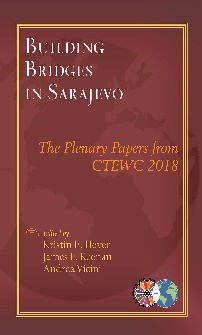 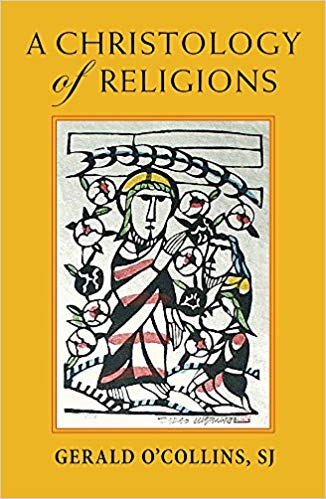 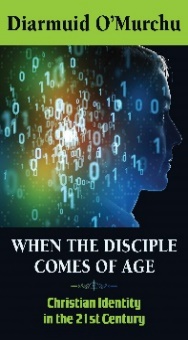 *Featured Book (November 2019)
Diarmuid O’Murchu, When the Disciple Comes of Age, Orbis Books, 2019                                                                                                                            *Featured Book (September 2019)
Anselm Grun and Leonardo Boff, Becoming New: Finding God Within Us and in Creation, Orbis Books, 2019

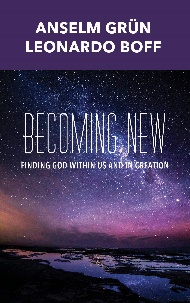 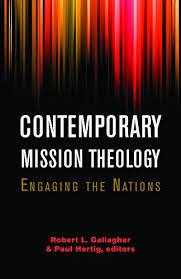 *Featured Book (December 2019) Gerald A. Arbuckle, Abuse and Cover up: Refunding the Catholic Church in Trauma, Orbis Books, 2019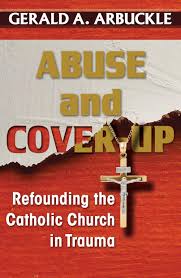 
                                                                                               *Featured Book (October 2019) Daniel P Horan, OFM,  Catholicity & Emerging Personhood: A Contemporary Theological Anthropology, Orbis Books, 2019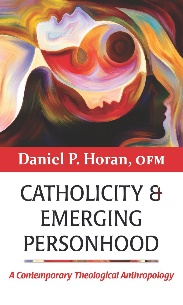 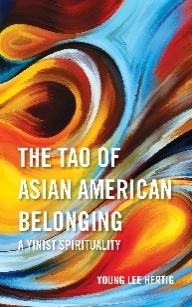 *Featured Book (August 2019) Young Lee Hertig, The Tao of Asian American Belonging – a Yinist Spirituality, Orbis Books, 2019*Featured Book (April 2019) Catherine Nerney, SSJ, The Compassion Connection: Recovering Our Original Oneness, Orbis Books, 2019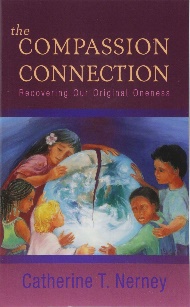                                                                                       *Featured Books (February 2019)
Robert F. Leavitt, The Truth Will Make You Free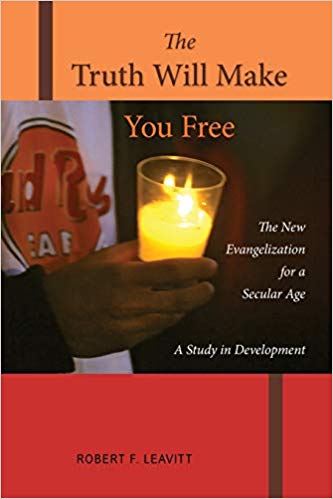 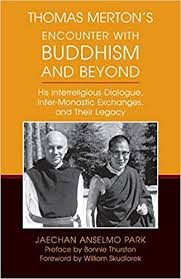 *Featured Books (March 2019) Jaechan Anselmo Park Thomas Merton's Encounter with Buddhism and Beyond, His Interreligious Dialogue, Inter-Monastic                   d  Exchanges, and Their                                                                                                                                                                                                                                                                                               Legacy
James H. Kroeger, MM, Asia’s Dynamic Local Churches, Serving Dialogue and Mission, 2014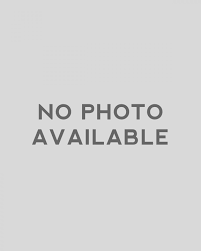 
Amy Hereford, CSJ, Beyond the Crossroads, Religious Life In the 21st                           Century, Orbis Books 2019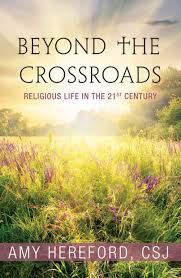 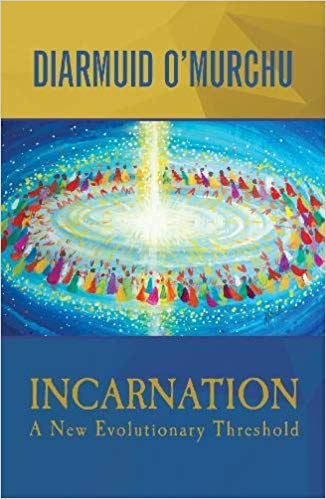 Diarmuid O’Murchu, MSC, Incarnation A New Evolutionary Threshold, Orbis Books 2017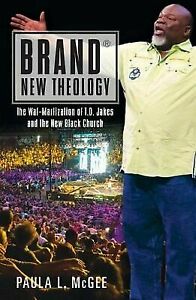 Paula L. McGee, Brand New Theology-The Wal-Martization of T.D. Jakes and the New Black Church, Orbis Books 2017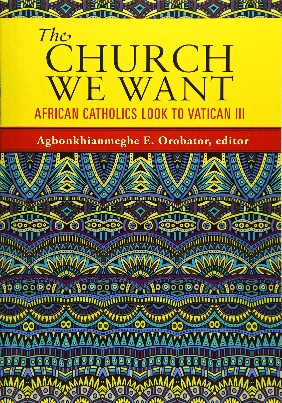 Agbonkhianmeghe E. Orobator, editor, The Church We Want, African Catholics Look to Vatican III, Orbis Books 2016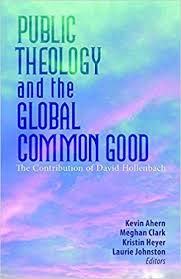 Kevin Ahern, Megan J. Clark, Kristin E. Heyer, Laurie Johnston Editors, Public Theology and the Global Common Good, The Contribution of David Hollenbach, S.J, Orbis Books 2016
Michael Leach,
Joyce Rupp Essential Writings Selected with an Introduction, Modern Spiritual Masters Series, Orbis Books 2017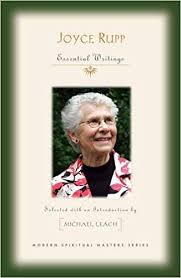 

Gerald O'Connell, Preface by Gerald O'Collins, SJ, do not Stifle the Spirit, Conversations with Jacques Dupuis, Orbis Books 2017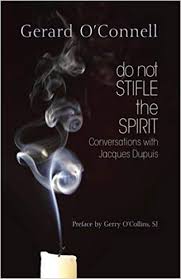 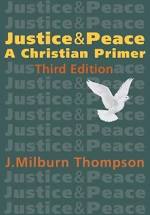 J. Milburn Thompson,
Justice & Peace A Christian Primer Third Edition Orbis Books 2019                                Jacquineau Azetsop editor, HIV & AIDS in Africa, Christian Reflection, Public Health, Social Transformation, Orbis Books 2016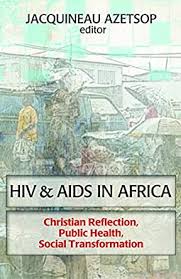                                                              
Denis Edwards, Deep Incarnation, God's Redemptive Suffering with Creatures, Orbis Books 2019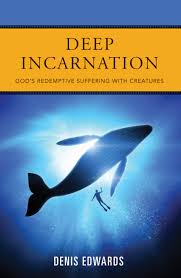                                                                                           Nancy Hastings Sehested, Marked for Life, A Prison Chaplain's Story, Orbis Books 2019          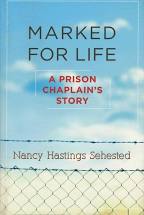 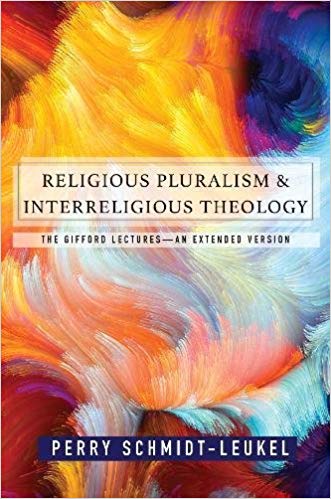 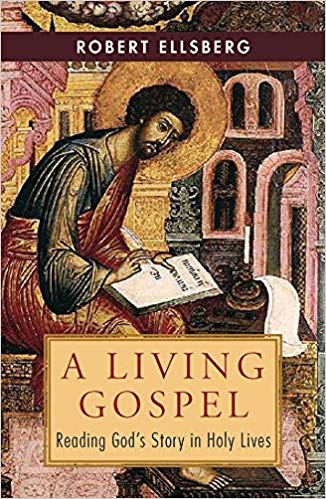 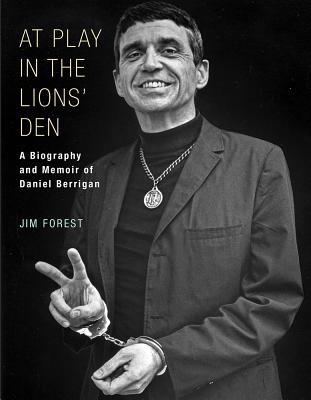 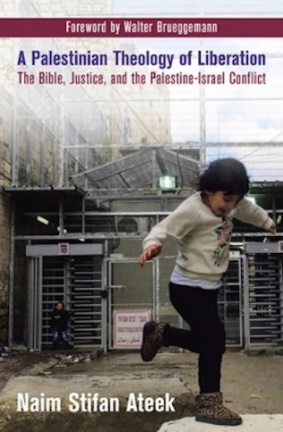 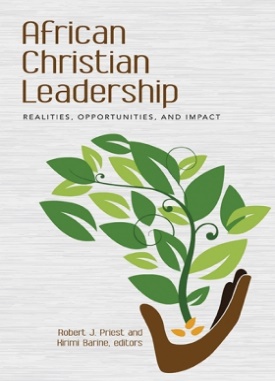 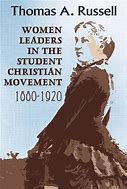 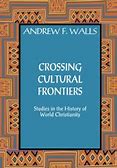 Edmund Kee-Fook Chia, World Christianity encounters World Religions, Orbis Books, 2018Sermons and Speeches of Rev. Jesse L Jackson SR. Keeping Hope Alive, Orbis Books, 2020John C Cort, Christian Socialism, Orbis Books, 1988Jim Forest, Writing Straight with Crooked Lines: A memoir, Orbis Books, 2020Rabbi Zalman Schachter-Shalomi, Essential TeachingsJon M Sweeney, Jesus Wasn’t Killed by The Jews: Reflections for Christians in Lent, Orbis Books, 2020Peter C Phan, The Joy of Religious Pluralism,Orbis Books, 2017Carlo Maria Marini, Once More From Emmaus, Orbis Books,1995James Martin SJ, This Our Exile: A Spiritual Journey With the Refugees of East Africa, Orbis Books,1999Mark G Boyer A Spirituality of Mission Reflections for Holy Week and Easter, Orbis Books 2017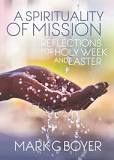     David Cortright. Truth Seekers: Voices of Peace and Nonviolence from Gandhi to Pope Francis Orbis Books, 2020, 9/14/2020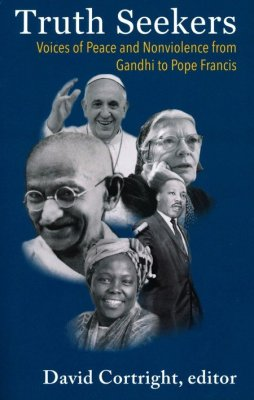  James H. Cone. Said I Wasn’t Gonna Tell Nobody: The Making of a Black  Theologian , Orbis Books, 2018, 9/3/20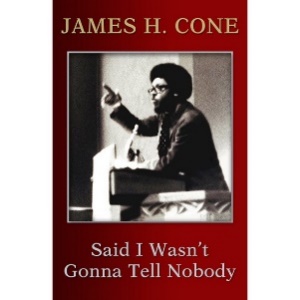       Alex Tindal Wiesendanger, Seeds of Justice: Organizing Your Church to Transform the World, Orbis, 2020, 9/3/20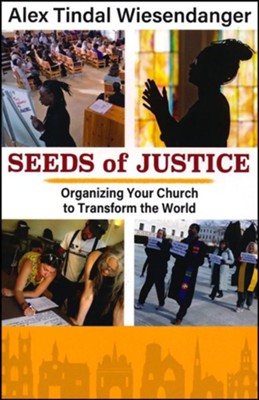 Philip Shedrake. The Spiritual Way, Orbis Books,2019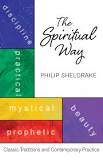 Jane E. Linahan and Cyril Orji. “All the Ends of The Earth” Challenge and Celebration of Global Catholicism, Orbis Books, 2019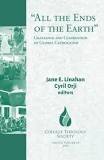     Robert Michael Franklin, Moral Leadership: Integrit, Courage, Imagination, Orbis, 2020, 9/3/20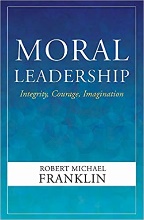     Ormond Rush, The Vision of Vatican ii: Its Fundamental Principles, Liturgical Press Academic, 2019, 9/3/20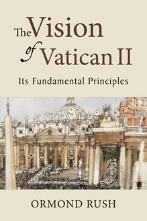 